RE – Preparing for Special EventsWe are starting our new RE topic this week about Lent. I would like you to consider ways in which people prepare for special events. Special events are things like weddings, getting a pet, going on holiday, moving house, a baby being born etc.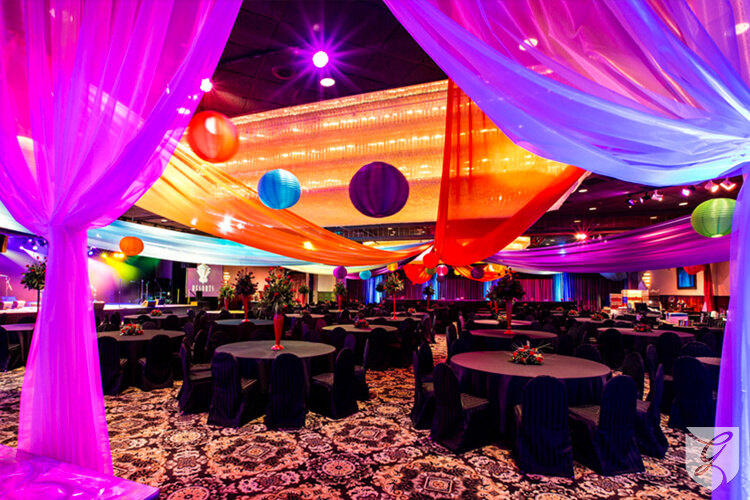 Think of three different special events. List the event and then the preparation that is required.ExampleSpecial Event: Getting a new kittenPreparation required:- Cat bed, kitten food, pet insurance, cat toys, kitten collar, name tag, think of a suitable name.Special Event: Preparation required:-Special Event: Preparation required:- Special Event: Preparation required:-